Отчет по итогам проведенной акции по очистке береговой полосы реки Сейм д. Дурнево Курского района Курской области.04.06.2019 на территории муниципального образования «Клюквинский сельсовет» Курского района Курской области, в рамках реализации проекта «Сохранение уникальных водных объектов», проведена акция по очистке береговой полосы реки Сейм д. Дурнево Курского района Курской области. Цель акции - это формирование экологической культуры населения, воспитание бережного отношения к природе.В данном мероприятии приняли участие жители Клюквинского сельсовета Курского района - всего 15 человек, при этом размер убранной территории составил 300 метров береговой зоны, а объем собранного мусора – 20 мусорных пакетов. 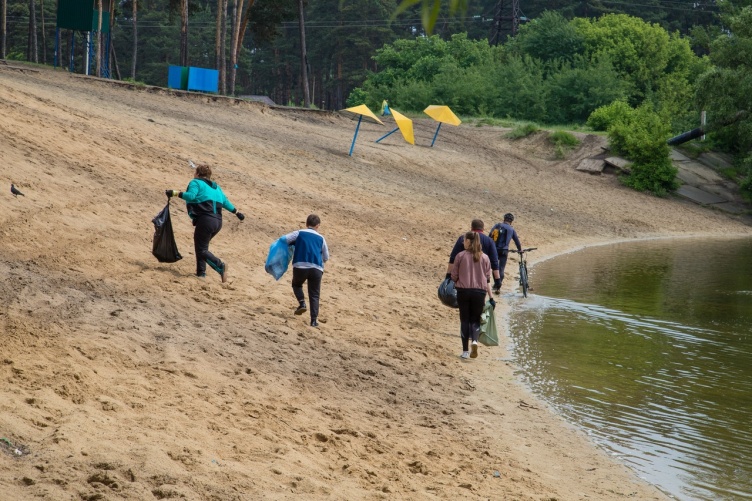 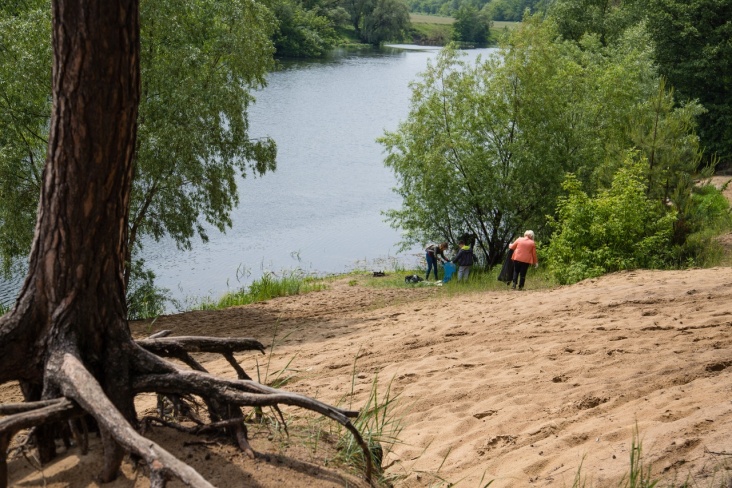 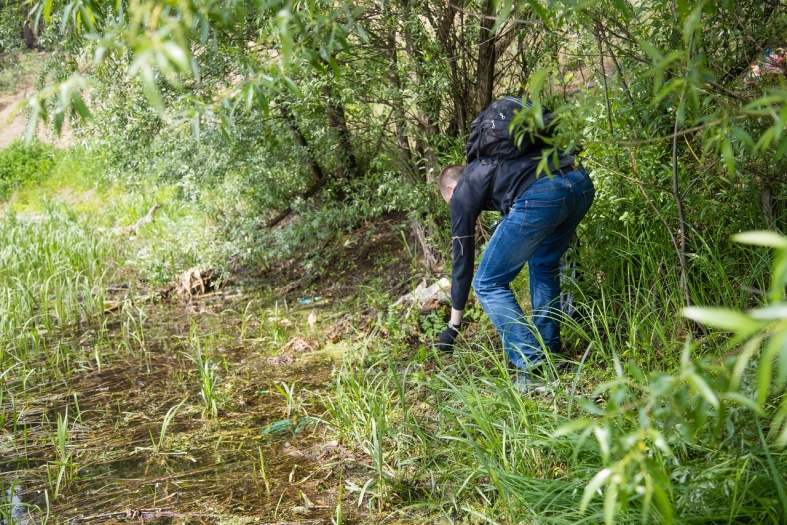 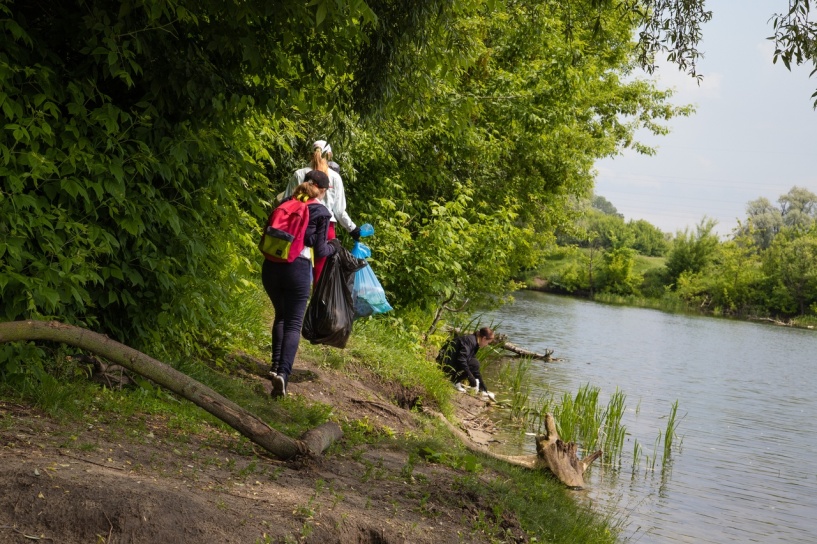 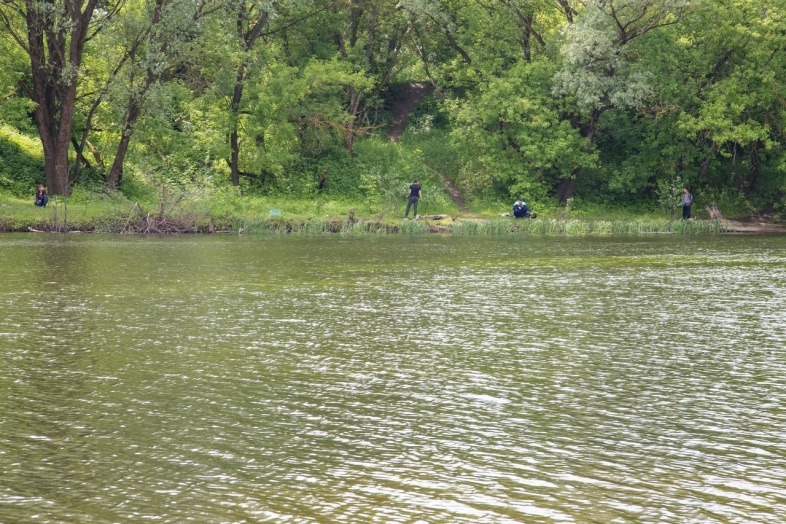 